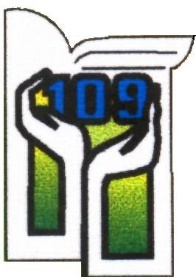 SZKOŁA PODSTAWOWA NR 109IM. LUDWIKI WAWRZYŃSKIEJ93–379 Łódź, ul. Pryncypalna 74tel./fax: (42) 640-97-98, tel. 506-664-853kontakt@sp109.elodz.edu.plSP109.0121.5.2023Uchwała nr 5/2022/2023/
DYREKTORA SZKOŁY PODSTAWOWEJ NR 109 W ŁODZI 
z dnia 30.08.2023 w sprawie ustalenia  sposobu wykorzystania wyników nadzoru pedagogicznego, w tym sprawowanego nad szkołą lub placówką przez organ sprawujący nadzór pedagogiczny, w celu doskonalenia pracy szkołyNa podstawie:na podstawie art. 70 ust.1 pkt 2 ustawy Prawo oświatowe z 10.03.2023 r. (tj. Dz. U. z2023  poz.900)Rada Pedagogiczna Szkoły Podstawowej nr 109 w Łodzi  uchwala,  co następuje:§1Rada Pedagogiczna ustala  sposób wykorzystania wyników nadzoru pedagogicznego  w celu doskonalenia pracy szkoły lub placówki.§2Sposób wykorzystania wyników nadzoru, o którym mowa w § 1 stanowi Załącznik nr 1 do uchwały.§3Wykonanie uchwały powierza się Dyrektorowi Szkoły.§ 4Uchwała wchodzi w życie z dniem podjęcia, z mocą obowiązującą od  30.08.2023 r.Dyrektor Szkoły Podstawowej nr 109Monika Polaszczyk